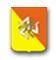 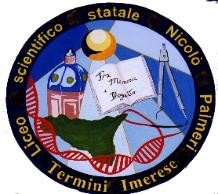 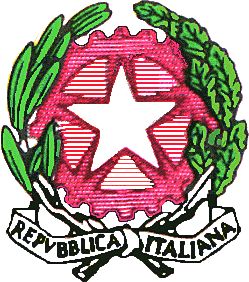 Ministero dell’’Istruzione, dell’’Università e della Ricerca LICEO SCIENTIFICO STATALE “NICOLO’ PALMERI” Piazza Giovanni Sansone, 12 - 90018 TERMINI IMERESE (PA) C.M. PAPS24000G – C.F. 96030480824 Tel. 0918144145 - Fax 0918114178 - E-mail paps24000g@istruzione.it - www.liceopalmeri.gov.itCirc. n. 140				Termini Imerese, 06/12/2019Agli alunni delle classi prime e secondeAlle famiglieSito webOggetto: progetto “Giovani talenti sportivi” - pallacanestroSi comunica che il progetto Pallacanestro “Giovani talenti sportivi” avrà inizio giorno 12/12/2019.Gli incontri avranno una cadenza bisettimanale: il martedì le ragazze dalle 14:00 alle 15:30 ed il giovedì i ragazzi dalle 14:00 alle 15:30.Per qualsiasi chiarimento rivolgersi alla Prof.ssa M.G.Storniolo.   Il Dirigente ScolasticoProf.ssa Marilena Anello(Firma autografa sostituita a mezzo stampa ai sensi dell’art. 3, c. 2, D.L.vo 39/1993)